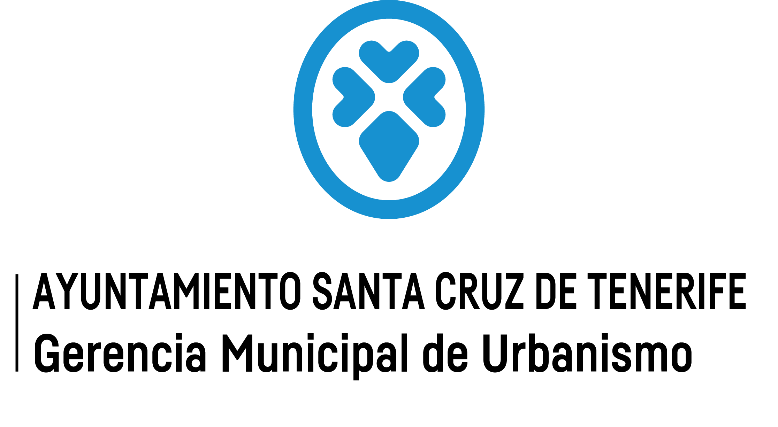  CONTRATACION ADMINISTRACION. PROCEDIMIENTO DE ADJUCACION (2023)TIPO DE CONTRATOPROCEDIMIENTO ABIERTOPROCEDIMIENTO ABIERTOPROCEDIMIENTO ABIERTOPROCEDIMIENTO RESTRINGIDOPROCEDIMIENTO RESTRINGIDOPROCEDIMIENTO RESTRINGIDOPROCEDIMIENTO NEGOCIADOPROCEDIMIENTO NEGOCIADOPROCEDIMIENTO NEGOCIADODIAOLOGO COMPETITIVOADJUDUCACION DIRECTATOTALTIPO DE CONTRATOMULTIPLE CRITERIOUNICO CRITERIOTOTALMULTIPLE CRITERIOUNICO CRITERIOTOTALCON PUBLICIDADSIN PUBLICIDADTOTALDIAOLOGO COMPETITIVOADJUDUCACION DIRECTATOTALDE OBRAS109.229,22109.229,22DE SUMINISTRO221.804,5743.804,80265.649,3740.976,31786.220,40PATRIMONIALESDE GESTION DE SERVICISO PUB.DE SERVICIOS486.851,256.588,61493.439,8679.245,7779.245,77154.592,38  727.278,01DE CONCECION DE OBRA PUB.DE COLABORACIÓNDE CARÁCTER ADMINISTRATIVOOTROS964.145,24964.145,24TOTAL708.8665,825.0433,41759.089,23  79.245,7779.245,771.311.508,282.149.843,28